L’EQUIPE DU MERCREDI APRES-MIDI 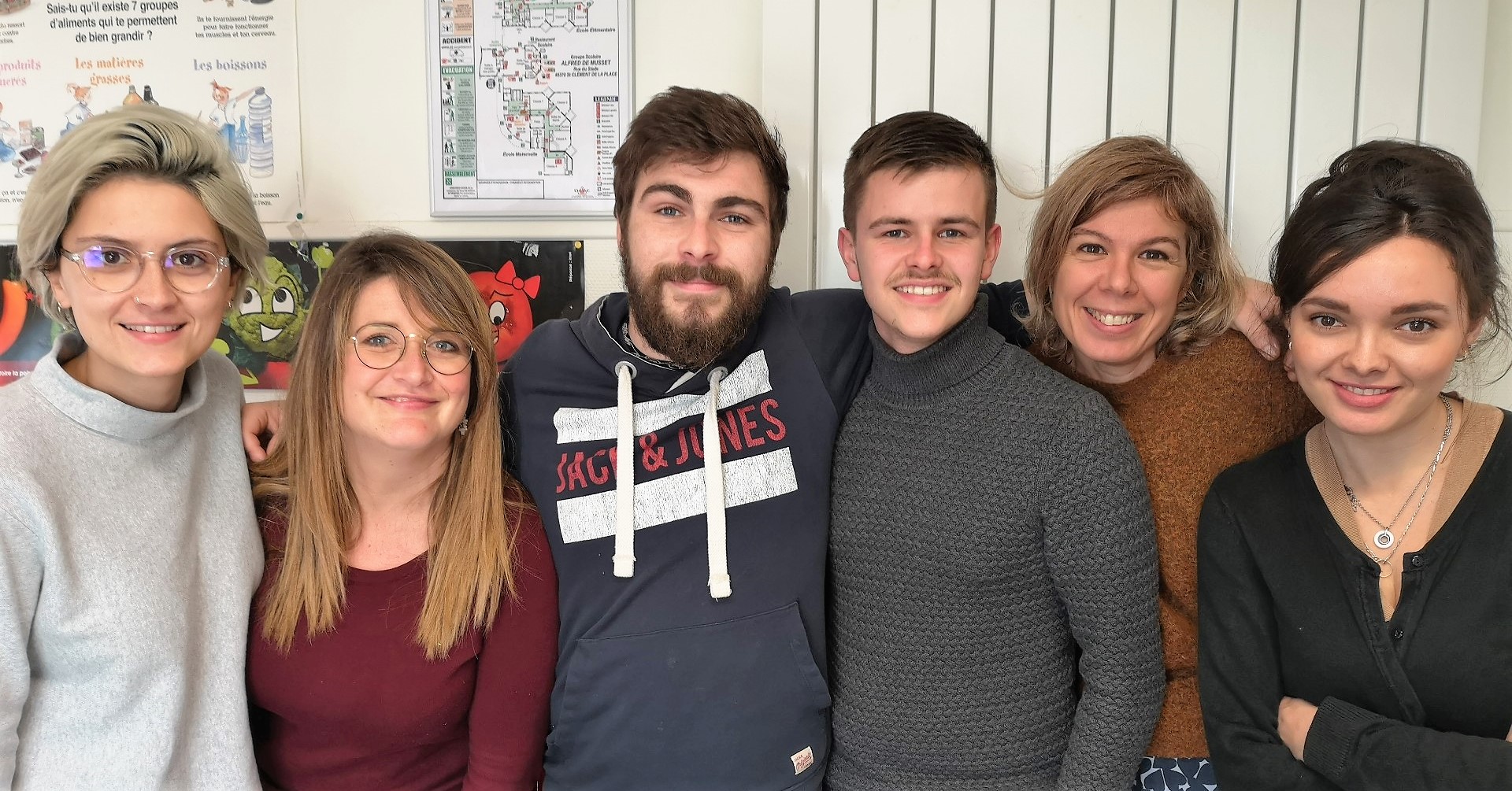 